REQUERIMENTO N.º 2032/2019 EMENTA: Informações acerca de instalação de redutor de velocidade em frente há UPA 24 Horas.Senhora Presidente;Senhores Vereadores;		O vereador César Rocha, no uso de suas atribuições legais, requer a Vossa Excelência depois de ouvido o Plenário, encaminhar o presente ao Exmo. Senhor Prefeito Municipal, para que repasse a esta Casa de Leis as seguintes informações:Esta nos planos da municipalidade instalar redutor de velocidade “tipo lombada” em frente há UPA 24 horas localizada na Avenida Gessy Lever, bairro Lenheiro.Caso positivo, qual previsão?JUSTIFICATIVATal pedido visa fazer cumprir a função fiscalizadora do Vereador, assegurado pelo Regimento Interno desta Casa de Leis em especial o artigo 199 e para sanar questionamentos de munícipes que relataram que o movimento de veículos e muito intenso e que no horário de pico e muito difícil para pedestres atravessarem e que o risco de acidentes e muito alto.Valinhos, 02 de setembro de 2019.César Rocha 		Vereador – REDE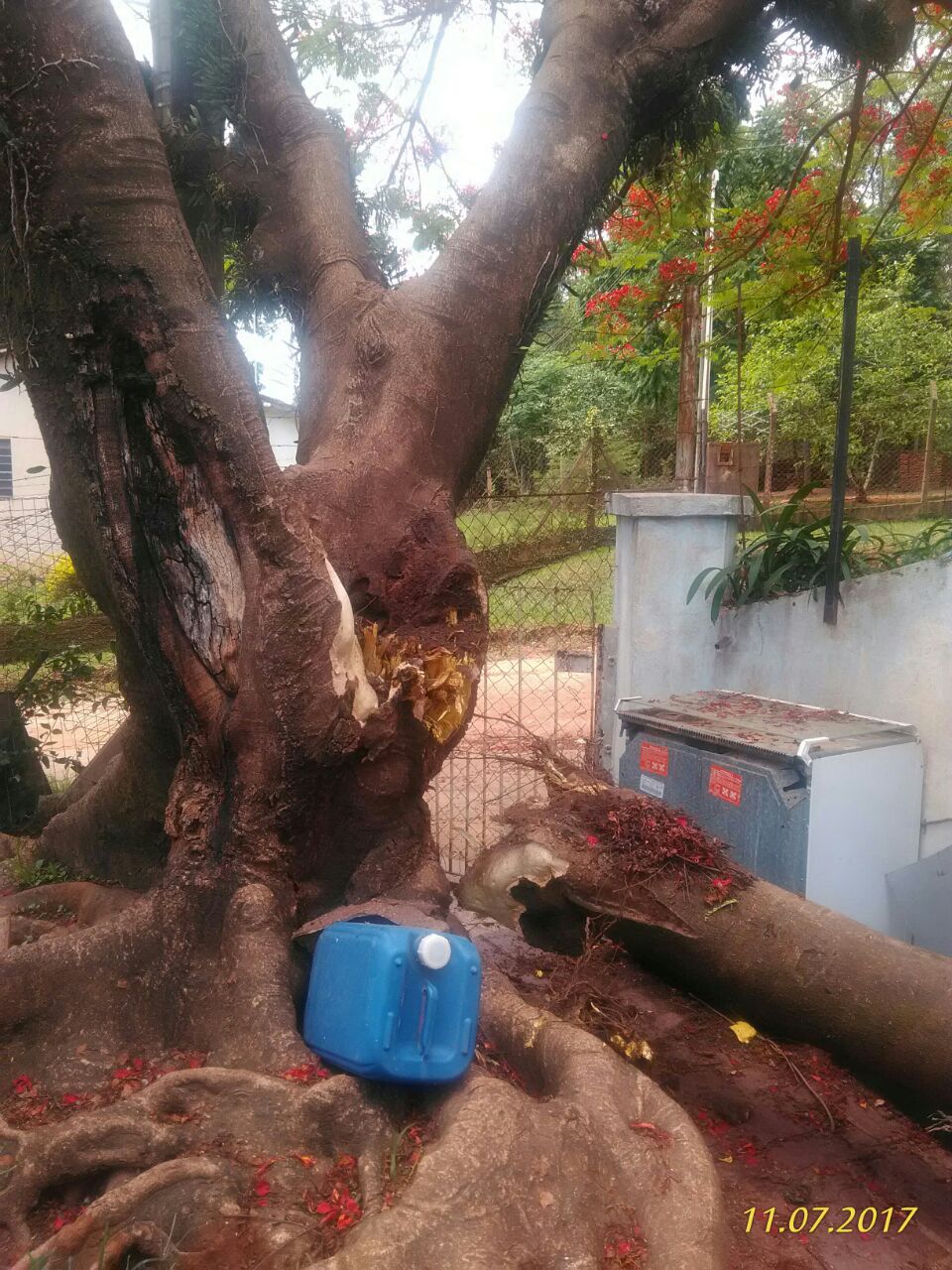 